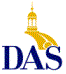 John Gillispie, Chief Operating Officer, ITEITE EDUCATION NEWS   Jan/Feb 2007                                                                                           Page 1Contents of Element K® Workbooks Used In ITE ClassesFor the Access and Excel classes taught by ITE,Element K® is the class workbook that is used.Course content For Excel Level 1Lesson 1: Excel BasicsThe paper spreadsheet The Excel program The workbook environment Lesson 2: Entering data and navigating in a worksheetEntering and correcting data Saving a file Using formulas Opening a second file Navigation and movement techniques Lesson 3: Modifying a workbookWorking with ranges Working with functions Editing cell contents Lesson 4: Moving and copying dataInserting rows and ranges Moving data Copying data Absolute references Using the Fill Series feature Lesson 5: Formatting a worksheetFormatting a worksheet Number formats and text alignment Copying and pasting formats Special and custom formatting Lesson 6: Printing a worksheetChecking spelling Using the Print Preview command Printing a large worksheet Additional print options Lesson 7: Introduction to the workbook environmentUsing a multiple-sheet workbook Creating a chart Outlining Spreadsheet Solutions Course content For Access Level 1Lesson 1: Overview of Access 2000Introduction to database concepts and terminology An introduction to Access 2000 Database planning and design Lesson 2: Creating tablesExamining a table Creating a table with the Table Wizard Creating a table in Design View Types of primary keys Lesson 3: Working with tablesAdding records Modifying the table design Finding and editing records Deleting, adding, and copying records and valuesFiltering and sorting records Lesson 4: Using select queriesSelecting fields and sorting records Refining the results of a query Using queries to perform calculations Joining tables in a query Lesson 5: Creating and using formsCreating a form Modifying the form design Using a form to locate and organize informationMultiple-table forms Lesson 6: Creating and using reportsCreating a report Creating a report that contains totals Lesson 7: Creating and maintaining a database Creating a database Managing a database and its objects Database maintenance Direct all Education Comments and Questions to:Bruce Hupke – 281-6984 bruce.hupke@iowa.govITE EDUCATION NEWS   Jan/Feb 2007                                                                                             Page 2ITE EDUCATION NEWS   Jan/Feb 2007                                                                                     Page 3Sneak Peak:        Access 1  Mar 21,22                     Excel 1  April 4                  Access 2  May 16, 17(Please Print)FOR NON-STATE EMPLOYEES, PLEASE PROVIDE BILLING INFORMATION:The following signatures indicate approval of the course(s) requested above and understanding of PDS’ cancellation policy.Accommodation Request:  Please contact PDS at 515-281-5456 or pds@iowa.gov to indicate any special needs that PDS may be able to address to make your participation more enjoyable.Please return the completed form to:State Employees: 	Your agency’s Training LiaisonNon-State Employees: 	Leslie Davenport, PDS Training (DAS-HRE)		Phone:  515-281-5456	Fax:  515-242-5152			CFN 552-0142   Rev. 3/0Instructor led Training Instructor led Training Instructor led Training Access Level 1     In this hands-on course, you’ll design and create databases, tables, queries, forms, and reports.  You'll learn database concepts and terminology.  You'll learn how to design and create a table.  You'll learn how to work with tables and forms, including adding records, modifying table and form design, finding and editing records, deleting and copying records and values, and filtering and sorting records.  You'll learn how to design and use select queries.  You'll learn how to create and use forms for a single table and multiple-tables. You'll learn how to create and use reports.  You'll learn how to create and maintain a database.  You’ll learn rules for database design, including an introduction to table relationships.  You will examine a database with design flaws and make corrections.  Exercises and/or wrap-up lessons follow each of the 7 chapters.  This class is self-contained within the award winning ElementK Courseware book.  This book allows you to go over the entire course or portions of the course at anytime.  The book comes complete with a Table of Contents, Glossary, Index, and disk with all course files.             Prerequisite: Basic Windows or similar experienceAccess Level 1$115                    Course: PC801Jan 11                       8:30 – 3:30       12                      8:30 – 12:00Enrollments closed              Jan 5Mar 21                      8:30 – 3:30        22                     8:30 – 12:00Enrollments close:             Mar 9Hoover ‘B’ Level/Learning Center 2Excel Level 1     In this hands-on course you’ll learn the skills you need to create, update, format, print and maintain an Excel spreadsheet.  The class will work with ranges and various functions.  You will create a simple chart sheet and work with an outline structure for a worksheet.  You will also discover how to use an electronic spreadsheet to create basic data reports.  Exercises and/or wrap-up lessons follow each of the 8 chapters.  This class is self-contained within the award winning ElementK Courseware book.  This book allows you to go over the entire course or portions of the course at anytime.  The book comes complete with a Table of Contents, Glossary, Index and disk with all course files.Prerequisite: Basic Windows or similar experienceExcel Level 1$80                      Course: PC701Jan 17                       8:30 – 4:00Enrollments close:               Jan 8Feb 21                       8:30 – 4:00Enrollments close:            Feb 12Hoover ‘B’ Level/Learning Center 2Access Level 2     In this hands-on course, you will learn how to enhance your database design by using the principles of normalization and table relationships. You'll also learn how to query multiple tables for data that is used in customized forms and reports.  In addition, you'll be able to take the guesswork out of creating databases by learning to use data-normalization techniques. See how to take advantage of relational database efficiency to maintain data. You will also learn techniques to save time by controlling data entry and automating tasks.  Benefit by becoming familiar with Access features that will enable you to customize forms and reports.  An introduction to Data Access pages and Mail Merging with Word will be presented.  Exercises and/or wrap-up lessons follow each of the 7 chapters.  This class is self-contained within the award winning ElementK Courseware book.  This book allows you to go over the entire course or portions of the course at anytime.  The book comes complete with a Table of Contents, Glossary, Index and disk with all course files.Prerequisite: Basic Microsoft ACCESS classAccess Level 2$115                    Course: PC811Jan 24                       8:30 – 3:30       25                     8:30 – 12:00Enrollments close:            Jan 15Hoover ‘B’ Level/Learning Center 2$115                    Course: PC811May 16                      8:30 – 3:30          17                   8:30 – 12:00Enrollments close:            May 7Hoover ‘B’ Level/Learning Center 2Excel Level 2     In this hands-on course you’ll learn the skills you need to create, modify, and customize Excel charts. You will work with both chart sheets and embedded charts.  Drawing tools will be used to enhance worksheets and charts.  You will use advanced sorting and filtering techniques for locating and managing information.  You will learn the querying capabilities of Excel.  Exercises and/or wrap-up lessons follow each of the 6 chapters.  This class is self-contained within the award winning ElementK Courseware book.  This book allows you to go over the entire course or portions of the course at anytime.  The book comes complete with a Table of Contents, Glossary, Index and disk with all course files. Prerequisite: Basic Microsoft EXCEL class or similar EXCEL experienceExcel Level 2$115                    Course: PC711Feb 7                         9:00 – 3:30        8                       9:00 – 12:00Enrollments close:            Jan 29Hoover ‘B’ Level/Learning Center 2Business Objects     This class is taught using ZABO, a downloadable, self-installing version of Business Objects.  ZABO, short for Zero Administration Business Objects, is functionally equivalent to the full-client.  It has an integrated suite of Business Objects modules (InfoView, WebIntelligence Explorer and WebIntelligence Reporter.)  ZABO is a web based report creating and viewing software.  This hands-on course will teach students to create several types of reports.  Included in reports students create are: calculations, sorting, grouping, breaking, conditions, crosstab and bar charts.  Also formatting a report.  Students will learn to send/receive and publish reports.  Students in class will do report drilling.  Step by step workbook included.Prerequisite: Basic Windows or similar experienceBusiness Objects$50                     Course: UT501TBA                         9:00 – 12:00Enrollments close:            Hoover ‘B’ Level/Learning Center 2January 2007January 2007January 2007January 2007January 2007January 2007January 2007January 2007January 2007January 2007January 2007January 2007January 2007SundaySundayMondayMondayTuesdayWednesdayWednesdayWednesdayThursdayFridayFridayFridaySaturday1New Year’s Day1New Year’s Day2333455567788910101011Access Level 18:30 – 3:3012Access Level 18:30 – 12:0012Access Level 18:30 – 12:0012Access Level 18:30 – 12:0013141415Martin Luther King Holiday15Martin Luther King Holiday1617Excel Level 18:30 – 4:0017Excel Level 18:30 – 4:0017Excel Level 18:30 – 4:001819191920212122222324Access Level 28:30 – 3:30 24Access Level 28:30 – 3:30 24Access Level 28:30 – 3:30 25 Access Level 28:30 – 12:00262626272828292930313131February 2007February 2007February 2007February 2007February 2007February 2007February 2007February 2007February 2007February 2007February 2007February 2007February 2007SundayMondayMondayTuesdayTuesdayTuesdayWednesdayThursdayThursdayThursdayFridaySaturdaySaturday1112334556667Excel Level 29:00 – 3:308Excel Level 29:00 – 12:008Excel Level 29:00 – 12:008Excel Level 29:00 – 12:00910101112121313131415151516171718191920202021Excel Level 18:30 – 4:0022222223242425262627272728Performance & Development Solutions (PDS)Course Registration FormName:SS #:LastLastLastFirstMIAgency:Agency:Classification:Classification:Work Location:Work Location:Work Location:Work Phone:Work Phone:E-Mail Address:E-Mail Address:E-Mail Address:Non-State Agency/Organization:Contact:Phone #:Address:City/Zip:Course NumberCourse TitleDate PreferenceAlternative DateOnce any course costing $99.00 or less is confirmed, the participant's agency will be billed for the full amount of training unless cancellations are received by PDS at least five (5) working days prior to the class date.  For courses that cost $100.00 or more, agencies will be billed for ANY cancellations after confirmation.  Departments may substitute confirmed course participants when necessary.  To cancel, call (515) 281-5456.  (See page 2 for other cancellation information.)Employee NameEmployee SignatureDateSupervisor NameSupervisor SignatureDateTraining Liaison Name (State Employee Only)Training Liaison SignatureDate